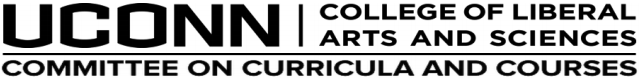 Pam Bedore, ChairNovember 8, 2016Approved November 21, 2016Opening BusinessGraduate School Credit Requirements (Guest: Kent Holsinger). Holsinger announced that all Masters’ programs will be required to have a minimum of thirty credits as of AY 2017-18 in order to be in compliance with NEASC accreditation. The Graduate Faculty Council is discussing recommendations for how departments may wish to allocate research and course credits. In the meantime, departments should discuss how to address this change if they have Masters programs requiring fewer than thirty credits.The committee suggested that students be notified in electronic materials and in the graduate catalog about the upcoming credit change. Several CLAS MA programs will require revisions, and the Graduate Faculty Council is happy to review these as a single action from CLAS C&C. Roe will speak with Teitelbaum, and further details will be forthcoming about process. In the meantime, CLAS C&C representatives in affected departments should meet with their departments to begin discussions about how to best meet this requirement.Approvals by the Chair2016-127  MCB 3895/5896: Host-Associate Microbiomes2016-128  PSYC 3885: Case Studies in Clinical Psychology: Personality Disorders (Stamford)New Business2016-129  DHMS	 	Add graduate certificate (Guest: Anke Finger)2016-130  TRST 3011 	Add course (Guest: Peter Constantine)2016-131  SLHS 6123 	Add course (Guest: Adrian Garcia-Sierra)2016-132  SLHS 4335 	Add course2016-133  SLHS 5XXX	Add course (Augmentative Alternative Communication)2016-134  SLHS 5XXX	Add course (Intro to Medical Speech Pathology I)2016-135  SLHS 5XXX	Add course (Intro to Medical Speech Pathology II)2016-136  HEJS/CLCS 2301	Add course (G) (S)2017-137  COMM 		Revise majorTopics for Discussion:Alternate BS Presentation (Dierssen)Moratorium on Criminal Justice Minor (McNeal)Approved Catalog Copy2016-129  DHMS	 	Add graduate certificate (Guest: Anke Finger)The Graduate Certificate in DHMS for graduate students enrolled in CLAS or Fine Arts PhD or MA/MFA programs will require a minimum total of twelve credits: one core course, two electives, and an independent study accompanying the Digital Portfolio, as detailed below.     Certificate courses do not require any pre-requisites. Graduate students applying to the Certificate program must be full-time students with a GPA of 3.0 or higher. Each of the core courses will introduce students to key aspects of digital humanities within the context of media studies and digital cultures. They will provide historical, literary and philosophical perspectives for thinking broadly about and working within digital humanities and media studies, as well as expose students to applications and technical skills to merge theory with practice.                  It is recommended that students attain this grounding first before moving on to take the elective courses, however, students may take courses concurrently as they complete their MA/MFA or doctorate. The two elective courses will allow students to branch out into the various subfields or sister fields of digital humanities and media studies, including multimodal scholarship, digital publishing, text analysis, network analysis, mapping, linguistic computing and more – choices to be determined with their advisor(s) and the DHMS Assistant Director. A core courses will be offered every year.                    Core Courses (students take one, 3 credits)ENGL 5650: Digital Humanities I LCL 5020: Digital Humanities, Media Studies, and Multimodal Scholarship (to be offered Spring 2017)DMD 5610 Introduction to Digital Humanities (to be offered Fall 2017)Electives (students take two and one independent study, with 3 credits each) Electives will be chosen based on the student’s major field of inquiry, her/his departmental home, and her/his dissertation or thesis research, in consultation with the student’s PhD or MA/MFA advisor and the Assistant Director of DHMS. One of the courses as well as the independent study can overlap with the requirements in the home department. Other courses might qualify as electives if they meet the following criteria: electives should deepen the student’s understanding and theoretical and practical application of DH and Media Studies and facilitate her/his direct translation of these skills and knowledge to her/his scholarship. Possible courses include:CLCS 5315 Third World CinemaCOMM 5660 Computer Mediated CommunicationCSE 5302 Computer ArchitectureDMD 5220 Cinematic StorytellingEDCI 5820 Media Literacy in an Information AgeENGL 6650 Seminar in Digital HumanitiesGEOG 5150 Visualization in Geographic Information SystemsGERM 5365 German Film StudiesLCL 5010 Film Theory and HistoryLING 5000 Introduction to Computational LinguisticsDHMS PortfolioThe DHMS Portfolio serves as an independent research project, realized alongside the independent study and culled from work accomplished over the course of working on the DHMS Graduate Certificate. Students should be able to communicate the intellectual rigor and theoretical foundations of their project. They should also address some of the guidelines put forth by the Modern Language Association, the American Historical Association, and the College Art Association, as listed below: describe the process underlying creation of work in digital media (e.g., the creation of infrastructure as well as content) and their particular contributionsdescribe how work in digital media requires new collaborative relationships with clients, publics, other departments, colleagues, and students (1)explain and document its development and progress and its contributions to scholarshipinclude colleagues and take advantage of opportunities to explain how your work contributes to the scholarly conversation in on-campus forums, professional meetings, and print or online publications (2)consider process as a form of scholarship and as a valid, even essential, part of knowledge creation (3)The final product must be publicly accessible on the web and include examples of the student’s work as well as how the project contributed to the student’s growth as a scholar (process writing). The portfolio must include a short statement of purpose. 2016-130  TRST 3011 	Add course (Guest: Peter Constantine)Approved Catalog Copy:TRST 3011. The Art of Literary TranslationThree credits. Working knowledge of a language other than English required.Introduction to the practical aspects of literary translation with a focus on translating different types of literary texts into English.2016-131  SLHS 6123 	Add course (Guest: Adrian Garcia-Sierra)Approved Catalog CopySLHS 6123. Bilingualism in Typical and Atypical Populations: Language and CognitionRecommended preparation: a course in phonetics, language development and disorders. Instructor consent required.Biological and cognitive factors associated with language acquisition, cognitive reserve, Specific Language Impairment in bilinguals. Emphasis on diagnosis, cognitive factors in language selection, and differences in reading opaque vs. transparent languages.2016-132  SLHS 4335 	Add courseApproved Catalog Copy:SLHS 4335  Introduction to Clinical Methods in Speech-Language PathologyPrerequisites: SLHS4245 and SLHS4251. Open to Juniors or higher.Clinical methods of treatment in speech-language pathology.  Professional interaction, development of client-focused treatment goals, construction of lesson plans, collection and analysis of client data, and daily SOAP note documentation.   2016-133  SLHS 5XXX	Add course (Augmentative Alternative Communication)Approved Catalog Copy:SLHS 5XXX. Augmentative Alternative Communication in Speech-Language Pathology. 3 credits. Open to 2nd year SLP MA program students; others with permission. Principles of assessment, therapeutic intervention and diagnostic selection of no-, low-, mid- and/or high-technology Augmentative Alternative Communication for individuals with complex communication needs.2016-134  SLHS 5XXX	Add course (Intro to Medical Speech Pathology I)Approved Catalog Copy:SLHS 5XXX. Introduction to Medical Speech Pathology 11 credit. Intended for 1st year graduate students currently enrolled in the SLHS MA program. Lectures and clinical rotations at UCONN Health to prepare students for their off-campus medical practicum. 2016-135  SLHS 5XXX	Add course (Intro to Medical Speech Pathology II)Approved Catalog Copy:SLHS 5XXX. Introduction to Medical Speech Pathology 21 credit. Intended for 1st year graduate students currently enrolled in the SLHS MA program. Prerequisite: SLHS 5XXX (Med Path I)Lectures and clinical rotations at the UCONN Voice Clinic, to prepare students for their off-campus medical practicum. 2016-136  HEJS/CLCS 2301	Add courseApproved Catalog Copy:HEJS/CLCS 2301. Jewish Humor. Three credits. Not open for credit to students who have taken [get from Jeffrey].The history of Jewish humor in modern times, including oral traditions, fiction and humor writing, stand-up comedy, live performance, television, film, and music. CA 1. CA 4-non-INT.2017-137  COMM 		Revise majorCurrent Catalog Copy:Successful completion of a BA degree in Communication requires the following:Acceptance as a Communication major.COMM 1000, 1100, 3000Q.At least two (2) of the following Core courses: COMM 3100, 3200, 3300. Students are welcome to take all 3 Core courses.A total of 24 credits in Communication at the 2000 or above level (typically 8 courses).A minimum of 5 theory courses including a W course in Communication at the 2000 or above level. Communication offers applied and theory courses:Applied courses include the following: COMM 4800, 4820, 4940, 4991, and 4992.Applied courses are optional and students are not required to take any applied courses, though they are highly recommended for a variety of career paths. As long as students have met the above requirements, they may take additional applied courses, but only two may be applied towards the minimum 24 credits of upper level Communication courses required for the major.Theory courses are the remaining COMM courses numbered 2000 or above including the Core courses.Related Courses: 12 credits required. Related courses can be uniquely tailored to the needs of the student but must be approved by a Communication advisor.
Note: All students are encouraged to do at least one internship (COMM 4991). Internships can be taken during the academic year or summer. Students must have completed 12 credits in Communication courses at the 2000-level or above to be eligible for internship credit.
Approved Catalog Copy:Successful completion of a BA degree in Communication requires the following:Acceptance as a Communication major.COMM 1000, 1100, 3000Q.Students double-majoring in Psychology and Communication may substitute PSYC 2100WQ for COMM 3000Q, but will need to complete an 8th course in Communication to meet the minimum of 24 credits of upper level Communication courses required for the major (see #5).At least two (2) of the following Core courses: COMM 3100, 3200, 3300. Students are welcome to take all 3 Core courses.A total of 24 credits in Communication at the 2000 or above level (typically 8 courses).A minimum of 5 theory courses including a W course in Communication at the 2000 or above level. Communication offers applied and theory courses:Applied courses include the following: COMM 4800, 4820, 4940, 4991, and 4992.Applied courses are optional and students are not required to take any applied courses, though they are highly recommended for a variety of career paths. As long as students have met the above requirements, they may take additional applied courses, but only two may be applied towards the minimum 24 credits of upper level Communication courses required for the major.Theory courses are the remaining COMM courses numbered 2000 or above including the Core courses.Related Courses: 12 credits required. Related courses can be uniquely tailored to the needs of the student but must be approved by a Communication advisor.
Note: All students are encouraged to do at least one internship (COMM 4991). Internships can be taken during the academic year or summer. Students must have completed 12 credits in Communication courses at the 2000-level or above to be eligible for internship credit.
Alternate BS RequirementsDierssen presented on behalf of the Alternate BS subcommittee, and the CLAS C&C committee voted unanimously to approve the following:Departments and degree programs may submit a proposal to the CLAS Committee on Curricula and Courses (CC&C) to change one or more of the science requirements for new or revised B.S. degrees. Proposals are reviewed by the Bachelor of Science (B.S.) Subcommittee of the C&C formed by the Chair of the C&C, and those that are approved by a majority vote will be put forward for approval by the full C&C committee. The B.S. Subcommittee will consist of four representatives from different departments currently offering B.S. degrees within CLAS, and one additional member from a department that does not currently offer a B.S. degree.  A broad definition of science will be applied:  “Science is the pursuit and application of knowledge and understanding of the natural and social world following a systematic methodology based on evidence” (The Science Council, 2009). Proposals will be evaluated to ensure that the intent is to attain the same level of rigor and depth as other CLAS B.S. degrees.  The required level of breadth will provide the scientific foundation necessary and appropriate to the field of study, and will provide sufficient diversity in courses covering theory, experimental/observational methods and quantitative analysis. Requirements may be achieved through specification of the General Education requirements and/or some Related Area courses.  Consideration will also be given to B.S. requirements in the same discipline at peer institutions. Once approved, these B.S. requirements will be listed in the Catalog alongside the description of the major.A new BS Subcommittee conforming to the above will be formed by year’s end. In addition, the CLAS C&C Chair will contact all department chairs with this information.Criminal Justice MinorThe committee briefly discussed concerns raised about the Criminal Justice minor. Given that minors may now accept substitutions (a topic pushed to the next meeting in the interests of time), there is some interest in reviewing all minors, perhaps by subcommittee. This topic will be taken up again at the next meeting.AttendanceAMST/HIST/MASTMatthew McKenzieANTH/HRTS/LLASSamuel MartinezCETLKatrina HigginsCLAS Dean’s OfficeMansour NdiayeCLAS Dean’s OfficeShirley RoeCOMMStephen StifanoECONRichard LangloisEEBPaul LewisENGLAlbert FairbanksJOURRobert WyssLCLPhilip BalmaLINGDiane Lillo-MartinMARNHeidi DierssenMATHJeffrey ConnorsMCBDavid KnechtPHILKeith SimmonsPHYSVernon CormierPNBRobert GalloPSYCRobert HenningSOCRalph McNealSLHSLendra FriesenGuestsLCLPeter ConstantineLCLGustavo NanclaresSLHSAdrian Garcia-SierraGraduate SchoolKent Holsinger